I congrés de transhumància i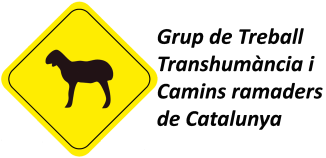 camins ramaders de CatalunyaFITXA PER LA PRESENTACIÓ DE COMUNICACIONSDades personalsAutor:Correu electrònic:Telèfon de contacte:Entitat a la que pertany:La comunicacióTítol:Eix del Congrés:Tema:Abstract (màxim de 200 paraules)Afegir el resum de la comunicació.